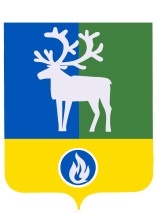 СЕЛЬСКОЕ ПОСЕЛЕНИЕ СОРУМБЕЛОЯРСКИЙ РАЙОНХАНТЫ-МАНСИЙСКИЙ АВТОНОМНЫЙ ОКРУГ – ЮГРАПРОЕКТАДМИНИСТРАЦИЯ СЕЛЬСКОГО ПОСЕЛЕНИЯ СОРУМПОСТАНОВЛЕНИЕот ____ _________ 2021 года                                                                                         № _____   О внесении изменений в постановление администрации сельского поселения Сорум от 25 октября 2016 года № 109В соответствии с постановлением администрации  Белоярского района                  от 29 декабря 2015 года № 1611 «Об утверждении Порядка разработки, утверждения и реализации муниципальных программ городского и сельских поселений в границах Белоярского района»,  п о с т а н о в л я ю:1.  Внести в муниципальную  программу сельского поселения Сорум «Реализация полномочий органов местного самоуправления на 2017-2023 годы», утвержденную постановлением администрации сельского поселения Сорум от 25 октября 2016 года        № 109 «Об утверждении муниципальной программы сельского поселения Сорум «Реализация полномочий органов местного самоуправления на 2017-2023 годы» (далее – Программа), следующие изменения:1)  Внести в раздел «Финансовое обеспечение муниципальной программы» паспорта муниципальной   программы  сельского  поселения Сорум «Реализация полномочий органов местного самоуправления на 2017-2023 годы» изменение, изложив его в следующей редакции: «»;2) пункт 4.2. раздела 4 «Ресурсное обеспечение муниципальной программы» Программы изложить в следующей редакции:«4.2. Общий объем финансирования муниципальной программы на 2017-2023 годы сельского поселения Сорум составляет 236 041,6 тыс. рублей.».3)  приложение 2 «Перечень основных мероприятий муниципальной программы, объемы и источники их финансирования», к Программе изложить в редакции согласно приложению  к настоящему постановлению2.  Опубликовать настоящее постановление в бюллетене «Официальный вестник сельского поселения Сорум».3. Настоящее постановление вступает в силу после его официального опубликования. 4.  Контроль за выполнением постановления возложить на заместителя главы муниципального образования, заведующего сектором муниципального хозяйства администрации сельского поселения Сорум Л.В. Емельянову.Глава сельского поселения Сорум                                                                      М.М. МаковейПРИЛОЖЕНИЕк постановлению администрации сельского поселения Сорум от  ______ августа  2021  года №_______«ПРИЛОЖЕНИЕ 2к муниципальной программе сельского поселения Сорум «Реализация полномочий органов местного самоуправления на 2017-2023 годы»Перечень основных мероприятий муниципальной программы, объемы и источники их финансирования                             ».Финансовое обеспечение муниципальной программы Общий объем финансирования муниципальной программы сельского поселения Сорум на 2017-2023 годы составляет 236 041,6 тыс. рублей,  в том числе: 1)    за счет средств федерального бюджета Российской Федерации (далее - федеральный бюджет) - 3 323,4 тыс. рублей, в том числе по годам:2017 год – 433,8 тыс. рублей;2018 год – 436,3 тыс. рублей;2019 год – 458,1 тыс. рублей;2020 год – 519,1 тыс. рублей;2021 год – 487,1 тыс. рублей;2022 год – 487,1 тыс. рублей;2023 год – 501,9 тыс. рублей.2) за счет средств бюджета Ханты-Мансийского автономного округа – Югры (далее – бюджет автономного округа) – 32 338,1 тыс. рублей, в том числе по годам:2018 год – 1 072,4 тыс. рублей;2019 год – 1,4  тыс. рублей;2020 год – 20,2 тыс. рублей;2021 год – 31 218,9 тыс. рублей;2022 год – 12,6 тыс. рублей;2023 год – 12,6 тыс. рублей.3)    за счет средств бюджета сельского поселения Сорум (далее – бюджет поселения) – 200 380,1 тыс. рублей, в том числе по годам:2017 год – 30 172,6 тыс. рублей;2018 год – 28 127,3 тыс. рублей;2019 год – 26 330,2 тыс. рублей;2020 год – 31 122,0 тыс. рублей;2021 год – 32 097,2 тыс. рублей;2022 год – 25 836,3 тыс. рублей;2023 год – 26 694,5 тыс. рублей№ п/пНаименование основных мероприятий муниципальной программы (связь мероприятий с показателями муниципальной программы)Ответственный исполнитель, соисполнитель муниципальной программыИсточники финансированияОбъем бюджетных ассигнований на реализацию муниципальной программы, тыс. рублейОбъем бюджетных ассигнований на реализацию муниципальной программы, тыс. рублейОбъем бюджетных ассигнований на реализацию муниципальной программы, тыс. рублейОбъем бюджетных ассигнований на реализацию муниципальной программы, тыс. рублейОбъем бюджетных ассигнований на реализацию муниципальной программы, тыс. рублейОбъем бюджетных ассигнований на реализацию муниципальной программы, тыс. рублейОбъем бюджетных ассигнований на реализацию муниципальной программы, тыс. рублейОбъем бюджетных ассигнований на реализацию муниципальной программы, тыс. рублей№ п/пНаименование основных мероприятий муниципальной программы (связь мероприятий с показателями муниципальной программы)Ответственный исполнитель, соисполнитель муниципальной программыИсточники финансированиявсегов том числе:в том числе:в том числе:в том числе:в том числе:в том числе:в том числе:№ п/пНаименование основных мероприятий муниципальной программы (связь мероприятий с показателями муниципальной программы)Ответственный исполнитель, соисполнитель муниципальной программыИсточники финансированиявсего2017 год2018 год2019 год2020 год2021 год2022 год2023 год123456789  1011 12 1Обеспечение выполнения полномочий  органов местного самоуправления сельского поселения (1)администрация сельского поселения Сорумбюджет сельского поселения Сорум (далее - бюджет поселения)84 576,6  10 873,9  11 565,5  11 721,0  13 588,2  12 593,212 114,5  12 120,3  2Создание условий для развития и совершенствования муниципальной службы (2,3)администрация сельского поселения Сорумбюджет поселения420,2  60,8  44,6  50,1  67,3  65,865,8  65,8  3Реализация отдельных государственных полномочий (4)администрация сельского поселения Сорумфедеральный бюджет Российской федерации (далее - федеральный бюджет)3 323,4  433,8  436,3  458,1  519,1  487,1487,1  501,9  3Реализация отдельных государственных полномочий (4)администрация сельского поселения Сорумбюджет Ханты-Мансийского автономного округа - Югры (далее - бюджет автономного округа)59,4  0,0  0,0  1,4  20,2  12,612,6  12,6  3Реализация отдельных государственных полномочий (4)администрация сельского поселения Сорумбюджет поселения1 158,9  59,7  260,3  209,6  220,0  409,30,0  0,0  3Реализация отдельных государственных полномочий (4)администрация сельского поселения СорумВсего4 541,7  493,5  696,6  669,1  759,3  909,0499,7  514,5  4Создание резерва материальных ресурсов для ликвидации чрезвычайных ситуаций и в целях гражданской обороны (5)администрация сельского поселения Сорумбюджет поселения166,5  19,1  62,0  16,9  11,7  25,025,3  6,5  5Мероприятия по обеспечению первичных мер пожарной безопасности (6,7, 8)администрация сельского поселения Сорумбюджет поселения252,8  4,4  35,0  44,0  51,6  38,040,0  39,8  6Мероприятия по профилактике правонарушений (21)администрация сельского поселения Сорумбюджет поселения93,5  0,0  15,3  17,0  15,3  15,315,3  15,3  7Обеспечение мероприятий по энергосбережению и повышению энергетической эффективности (9,10)администрация сельского поселения Сорумбюджет поселения245,8  70,0  49,5  26,3  25,0  25,025,0  25,0  8Организация благоустройства территории поселения (11,25)администрация сельского поселения Сорумбюджет поселения17 732,8  3 610,0  2 483,6  2 570,9  4 095,0  2 614,11 162,4  1 196,8  8.1в т.ч. реализация инициативных проектовадминистрация сельского поселения Сорумбюджет поселения455,4  0,0  0,0  0,0  0,0  151,4152,0  152,0  9Обеспечение надлежащего уровня эксплуатации муниципального имущества (12)администрация сельского поселения Сорумбюджет поселения9 577,4  1 851,4  2 423,3  1 350,7  897,4  1 556,6749,0  749,0  10Организация досуга, предоставление услуг организаций культуры (13)администрация сельского поселения Сорумбюджет автономного округа1 072,4  0,0  1 072,4  0,0  0,0  0,00,0  0,0  10Организация досуга, предоставление услуг организаций культуры (13)администрация сельского поселения Сорумбюджет поселения28 748,7  3 606,1  3 087,5  4 049,7  4 295,0  4 565,74 569,3  4 575,4  10Организация досуга, предоставление услуг организаций культуры (13)администрация сельского поселения СорумВсего29 821,1  3 606,1  4 159,9  4 049,7  4 295,0  4 565,74 569,3  4 575,4  11Развитие физической культуры и массового спорта (14)администрация сельского поселения Сорумбюджет поселения39 203,3  8 579,2  6 629,6  4 311,8  4 182,4  4 656,55 334,3  5 509,5  12Реализация мероприятий в области социальной политики (15)администрация сельского поселения Сорумбюджет поселения478,1  68,3  68,3  68,3  68,3  68,368,3  68,3  13Управление резервными средствами бюджета поселения (16)администрация сельского поселения Сорумбюджет поселения2 680,8  100,0  100,0  100,0  100,0  100,0746,0  1 434,8  14Предоставление иных межбюджетных трансфертов из бюджета поселения (17)администрация сельского поселения Сорумбюджет поселения317,4  221,4  1,6  1,5  26,7  33,133,1  0,0  15Реализация мероприятий в сфере коммунального хозяйства (18,22)администрация сельского поселения Сорумбюджет поселения1 876,3  500,0  0,0  0,0  1 034,8  341,50,0  0,0  16Дорожная деятельность (показатель 19)администрация сельского поселения Сорумбюджет поселения10 440,8  548,3  1 128,7  1 792,4  2 339,4  2 856,0888,0  888,0  17Мероприятия по обеспечению безопасности людей на водных объектах (7)администрация сельского поселения Сорумбюджет поселения1,5  0,0  0,0  0,0  1,5  0,00,0  0,0  18Обеспечение проведения выборов и референдумов (20)администрация сельского поселения Сорумбюджет поселения274,9  0,0  172,5  0,0  102,4  0,00,0  0,0  19Региональный проект «Обеспечение устойчивого сокращения непригодного для проживания жилищного фонда» (26, 27)администрация сельского поселения Сорумбюджет автономного округа23 239,1  0,0  0,0  0,0  0,0  23 239,10,0  0,0  19Региональный проект «Обеспечение устойчивого сокращения непригодного для проживания жилищного фонда» (26, 27)администрация сельского поселения Сорумбюджета поселения1 223,1  0,0  0,0  0,0  0,0  1 223,10,0  0,0  19Региональный проект «Обеспечение устойчивого сокращения непригодного для проживания жилищного фонда» (26, 27)администрация сельского поселения СорумВсего 24 462,2  0,0  0,0  0,0  0,0  24 462,20,0  0,0  20Региональный проект «Формирование комфортной городской среды» (23, 24)администрация сельского поселения Сорумбюджет автономного округа7 967,2  0,0  0,0  0,0  0,0  7 967,20,0  0,0  20Региональный проект «Формирование комфортной городской среды» (23, 24)администрация сельского поселения Сорумбюджет поселения910,7  0,0  0,0  0,0  0,0  910,70,0  0,0  20Региональный проект «Формирование комфортной городской среды» (23, 24)администрация сельского поселения СорумВсего8 877,9  0,0  0,0  0,0  0,0  8 877,90,0  0,0  Итого по муниципальной программебюджет поселения200 380,1  30 172,6  28 127,3  26 330,2  31 122,0  32 097,225 836,3  26 694,5  Итого по муниципальной программебюджет автономного округа32 338,1  0,0  1 072,4  1,4  20,2  31 218,912,6  12,6  Итого по муниципальной программефедеральный бюджет3 323,4  433,8  436,3  458,1  519,1  487,1487,1  501,9  Итого по муниципальной программеВсего236 041,6  30 606,4  29 636,0  26 789,7  31 661,3  63 803,226 336,0  27 209,0  